Remarks:The flight details will be extended once available.Upon completion submit the final form to MBNA PoC: Capt. Clinci Catalin, cadetnav@anmb.ro 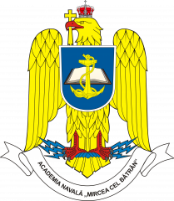 “CADET-NAV – International Students’ Scientific Conference””Mircea cel Batran” Naval Academy,CONSTANTA/ROMANIA11th – 13th of May 2024Application form(for military cadets only)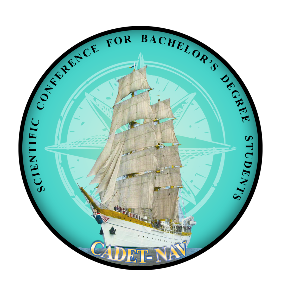 COUNTRYCOUNTRYCOUNTRYUNIVERSITY UNIVERSITY UNIVERSITY POC:POC:POC:Email:Email:Email:Phone numberPhone numberPhone numberAttendees: Attendees: Attendees: Attendees: Attendees: Attendees: Attendees: Attendees: Attendees: Attendees: Attendees: 1Military / CivilianMilitary / CivilianTitleTitleSexSexSexDate of birthDD/MM/YYDate of birthDD/MM/YYID/Passportnumber1M  CM  CF   MF   MF   M1Name (first / last)Name (first / last)Name (first / last)2Military / CivilianMilitary / CivilianTitle Title SexSexSexDate of birthDD/MM/YYDate of birthDD/MM/YYID/Passportnumber2M  CM  CF   MF   MF   M2Name (first / last)Name (first / last)Name (first / last)3Military / CivilianMilitary / CivilianTitle Title SexSexSexDate of birthDD/MM/YYDate of birthDD/MM/YYID/Passportnumber3M  CM  CF   MF   MF   M3Name (first / last)Name (first / last)Name (first / last)ITINERARYITINERARYITINERARYITINERARYITINERARYITINERARYITINERARYITINERARYITINERARYITINERARYITINERARYArrival Arrival Plane         Bus       Personal Car        Other Plane         Bus       Personal Car        Other Plane         Bus       Personal Car        Other Plane         Bus       Personal Car        Other Plane         Bus       Personal Car        Other Plane         Bus       Personal Car        Other Plane         Bus       Personal Car        Other Plane         Bus       Personal Car        Other Plane         Bus       Personal Car        Other Date / HourDate / HourAirportAirportDepartureDeparturePlane         Bus         Personal Car        Other Plane         Bus         Personal Car        Other Plane         Bus         Personal Car        Other Plane         Bus         Personal Car        Other Plane         Bus         Personal Car        Other Plane         Bus         Personal Car        Other Plane         Bus         Personal Car        Other Plane         Bus         Personal Car        Other Plane         Bus         Personal Car        Other Date / HourDate / HourAirportAirportACCOMMODATION FORM – to be booked individually or by the organizerACCOMMODATION FORM – to be booked individually or by the organizerACCOMMODATION FORM – to be booked individually or by the organizerACCOMMODATION FORM – to be booked individually or by the organizerACCOMMODATION FORM – to be booked individually or by the organizerACCOMMODATION FORM – to be booked individually or by the organizerACCOMMODATION FORM – to be booked individually or by the organizerACCOMMODATION FORM – to be booked individually or by the organizerACCOMMODATION FORM – to be booked individually or by the organizerACCOMMODATION FORM – to be booked individually or by the organizerACCOMMODATION FORM – to be booked individually or by the organizer11/04/2024 to 12/04/202411/04/2024 to 12/04/202411/04/2024 to 12/04/202411/04/2024 to 12/04/2024YES     NO YES     NO YES     NO Hostel of MBNA or optional hotelHostel of MBNA or optional hotelHostel of MBNA or optional hotelHostel of MBNA or optional hotel12/04/2024 to 13/04/202412/04/2024 to 13/04/202412/04/2024 to 13/04/202412/04/2024 to 13/04/2024YES     NO YES     NO YES     NO Hostel of MBNA or optional hotelHostel of MBNA or optional hotelHostel of MBNA or optional hotelHostel of MBNA or optional hotel13/04/2024 to 14/04/202413/04/2024 to 14/04/202413/04/2024 to 14/04/202413/04/2024 to 14/04/2024YES     NO YES     NO YES     NO Hostel of MBNA or optional hotelHostel of MBNA or optional hotelHostel of MBNA or optional hotelHostel of MBNA or optional hotelSPECIAL REQUESTS & QUESTIONS SPECIAL REQUESTS & QUESTIONS SPECIAL REQUESTS & QUESTIONS SPECIAL REQUESTS & QUESTIONS SPECIAL REQUESTS & QUESTIONS SPECIAL REQUESTS & QUESTIONS SPECIAL REQUESTS & QUESTIONS SPECIAL REQUESTS & QUESTIONS SPECIAL REQUESTS & QUESTIONS SPECIAL REQUESTS & QUESTIONS SPECIAL REQUESTS & QUESTIONS 